Логопедическое занятие для детей 5-6 лет  «Звук и буква Ш»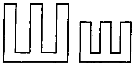  Взрослый объясняет:— Звук [ш] (так шипит гусь) — согласный, твердый, глухой. При произношении звука [ш] губы округлены, язык у верхних зубов «чашечкой», голосок «спит».Дети показывают, как шипит гусь.Игры:«Поймай звук»: услышав звук [ш] в ряду звуков, ребенок хлопает в ладоши: м-н-ш-д-ш-б...; слогов: ша-но-му-шу...«Повтори в том же порядке»: дети повторяют слогоряд: ша-шу-ши;    аш-шу-ша;     ша-уш-ши «Продолжи слово».Детям предлагается продолжить слово: ша — шапка, шарик, шахматы, шайба...шу — шум, шуба, шутка...ши — шина, шишка, шиповник...«Загадки и отгадки».5.  Соедини с буквой Ш только те предметы, названия которых начинаются со звука Ш.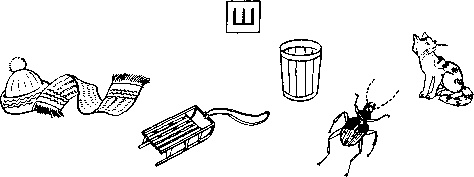 Определи место звука Ш в словах. 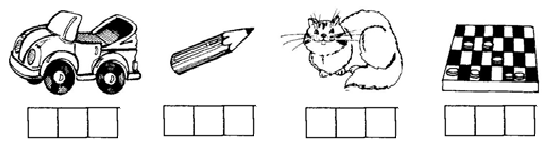 Обведи букву Ш.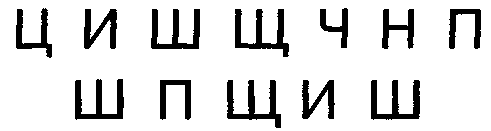 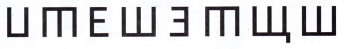 Обведи и раскрась только те шарики, на которых написана буква Ш. Соедини их ниточками с шутом.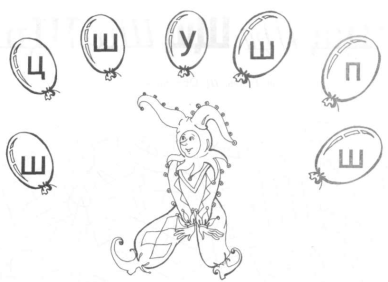 Продолжи по образцу.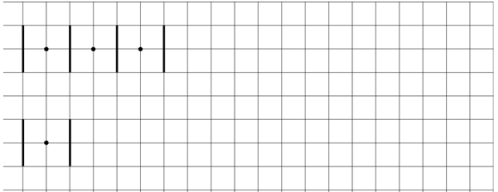  «Кто чем работает?» Назови профессии людей, изображенных на картинках и соедини их линиями с предметами, которые понадобятся им для работы.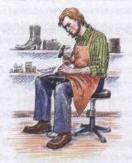 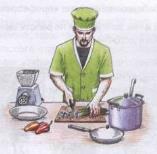 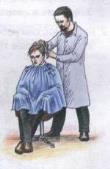 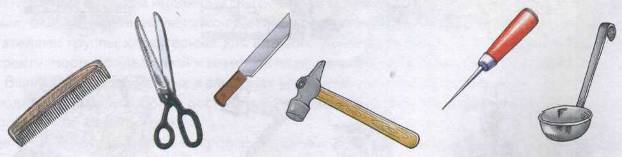 Составила:     Зайцева Наталия ВладимировнаНа нитке машину гулять поведу,На нитке домой я ее приведу.Почищу ей кузов, кабину, мотор,Машину беречь должен каждый ... (шофер).На соснуЗабрался мишка.Там рослаБольшая ... (шишка).